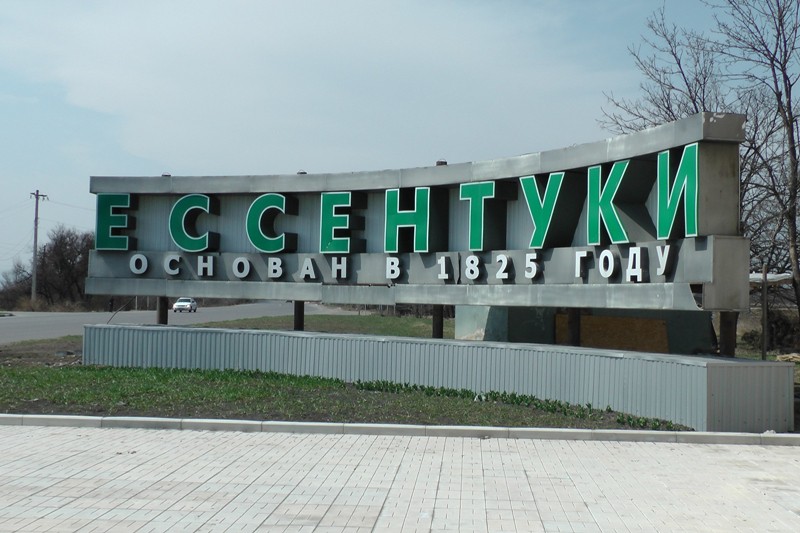 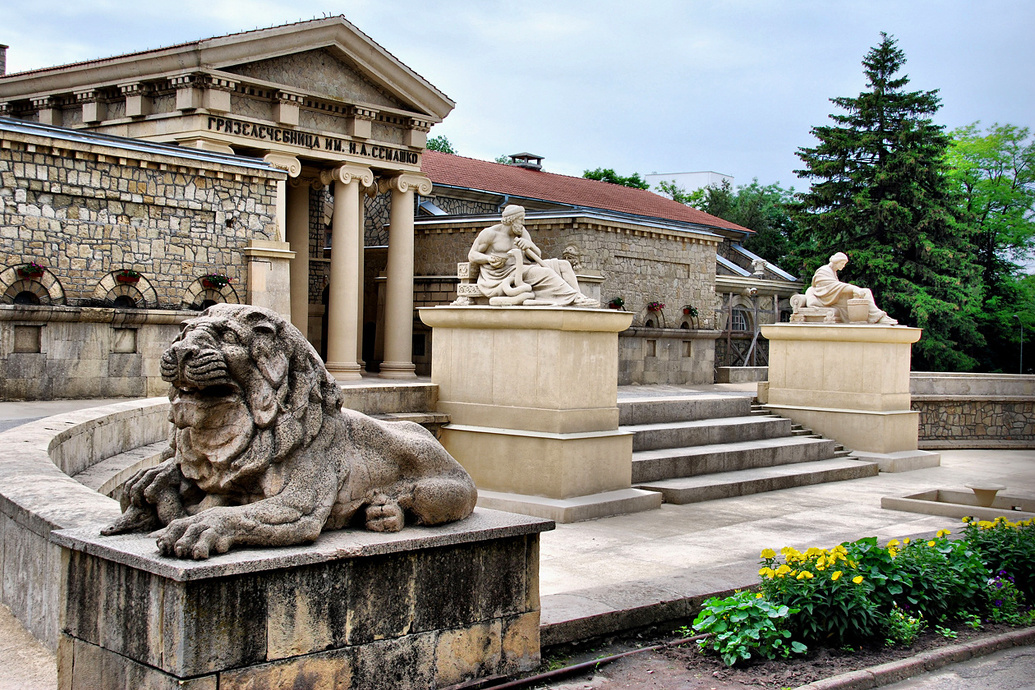 Педагогический проектТема: "Мой любимый город".Вид проекта: нравственно-патриотический.Тип проекта: творческий.Продолжительность проекта: краткосрочный.Участники проекта: педагоги, воспитанники средней группы, родители воспитанников.Возраст детей: 4-5 лет.Актуальность реализации проекта: Дети - это наше будущее, а значит - будущее нашей страны. Каждый из нас должен любить свою страну, но маленьким детям непонятны понятия: страна, патриотизм, Родина. Наша задача-воспитать настоящего патриота своей страны - за ними будущее! Данный проект "Мой любимый город" поможет ребятам узнать историю своего города.Проблема: Дети не задумываются о том, что город, в котором они живут - это их Малая Родина. Не знают ничего об его истории, достопримечательностях.Цель: создать условия для развития у детей патриотических чувств, для повышения активности участия родителей в жизни группы.Задачи:-воспитывать у детей любовь к родному городу;-сформировать у детей начальное представление об истории родного города, его достопримечательностях, расширять кругозор детей;-развивать патриотические чувства у детей, продолжать работу над развитием творческих способностей детей.Прогнозируемые результаты: открытие с детьми своей Малой Родины; адаптация, самореализация дошкольников в городском социуме.Реализация проекта.Предварительная работа.Консультация для родителей "История родного города".Посоветовать родителям посетить с детьми те места года Ессентуки, о которых рассказывается детям.1 неделя.1. Организация предметно-развивающей среды:-иллюстрации родного города,-краеведческий материал,-фото "Памятные места города Ессентуки,-визитная карточка города - герб.2. Художественно-речевая деятельность.Чтение стихов о городе Ессентуки.3. Беседа с детьми "Кто и где живёт?"Цель: формировать у детей понятие "Малая Родина", расширять словарный запас, учить внимательно слушать и наблюдать, развивать речь и память.4. Виртуальная экскурсия по городу Ессентуки.Цель продолжать расширять кругозор детей, прививать положительное отношение к родному городу.5. Художественное творчество детей "Мой дом".Цель: развивать творческие способности детей, уважение к своим работам и работам сверстников.2 неделя.1. Беседа с детьми "Дом, в котором я живу ".Цель: прививать положительное отношение к родным и близким.2. Сюжетно-ролевая игра "Экскурсия по городу".Цель: воспитывать положительное отношение к родному городу; продолжать учить играть всем вместе, дружеским отношениям со сверстниками.3.Беседа с детьми о достопримечательностях родного города.Цель: расширять кругозор детей.4. Занятие "Улицы родного города" (ИЗО деятельность "Улочки-закоулочки")Цель: уточнить и закрепить общие представления о родном городе.5.Развлечение. Фотоколлаж "Мой город".Цель: развивать творческие способности детей, прививать чувство гордости за свой город.Продуктивная деятельность: аппликация "Мой дом", выставка рисунков "Улочки - закоулочки".Продукт проектной деятельности : фотоколлаж "Мой город".Литература:1."Развитие речи" В. В. Гербова,2."Занятия по ИЗО в детском саду" Т. С. Комарова,3."Занятия по ознакомлению с окружающим миром" О. В. Дыбина.ПРИЛОЖЕНИЕ1. Организация предметно-развивающей среды:-иллюстрации родного города;-краеведческий материал;-фото "Памятные места города Ессентуки;-визитная карточка города - герб.Стелла г.Ессентуки.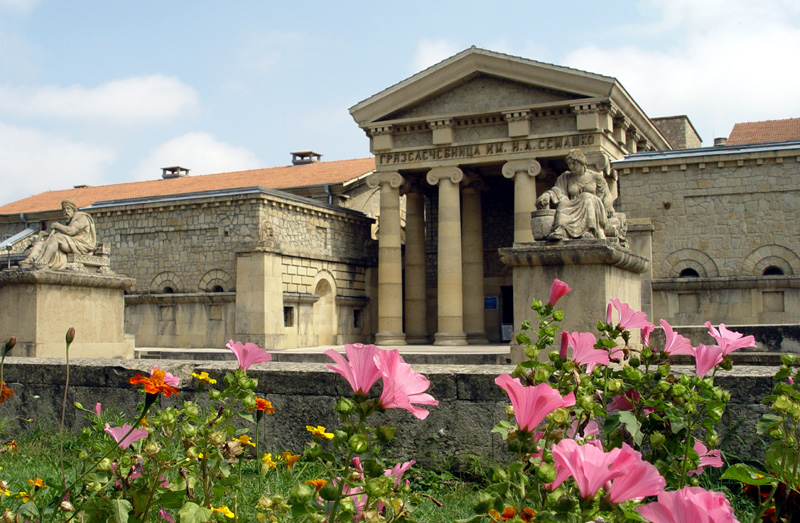 Ессентукская грязелечебница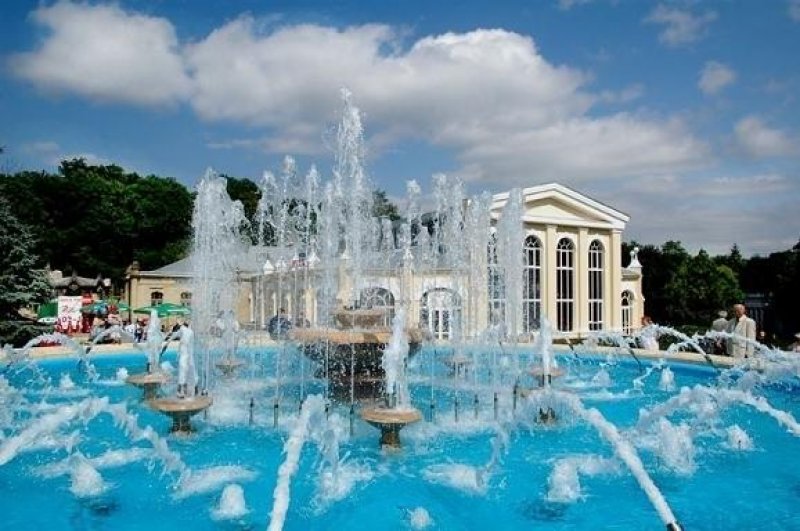 Вид на Зимний театр.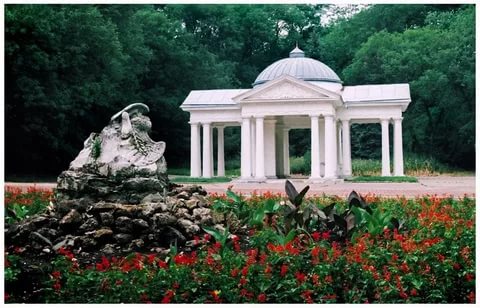 Курортный парк.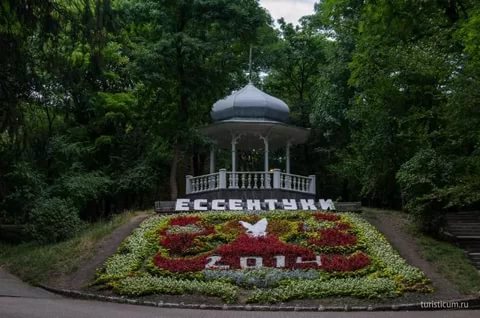 Курортный парк.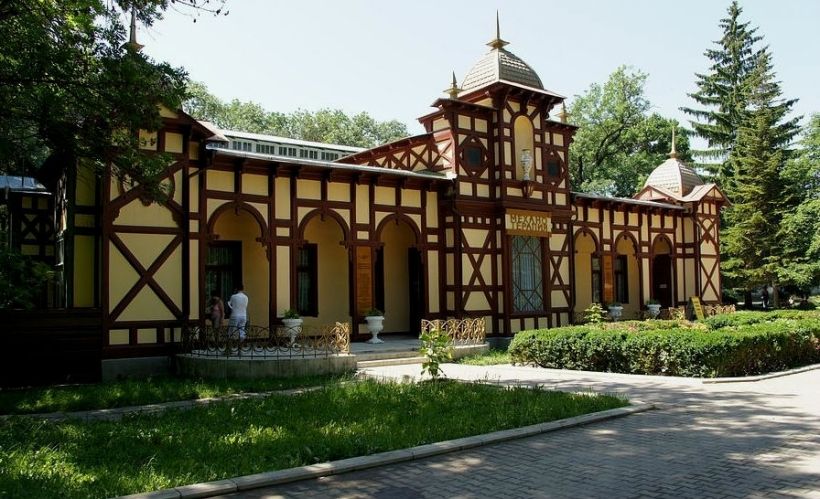 Цандеровский механотерапевтический институт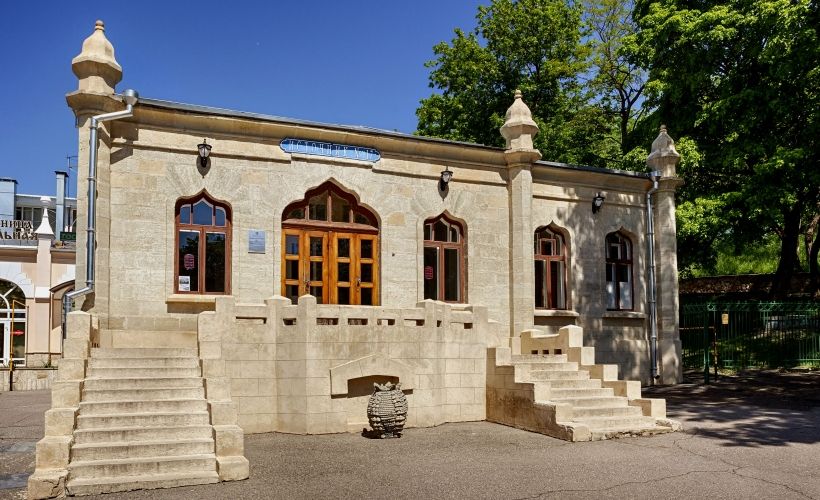 Галерея источника №17.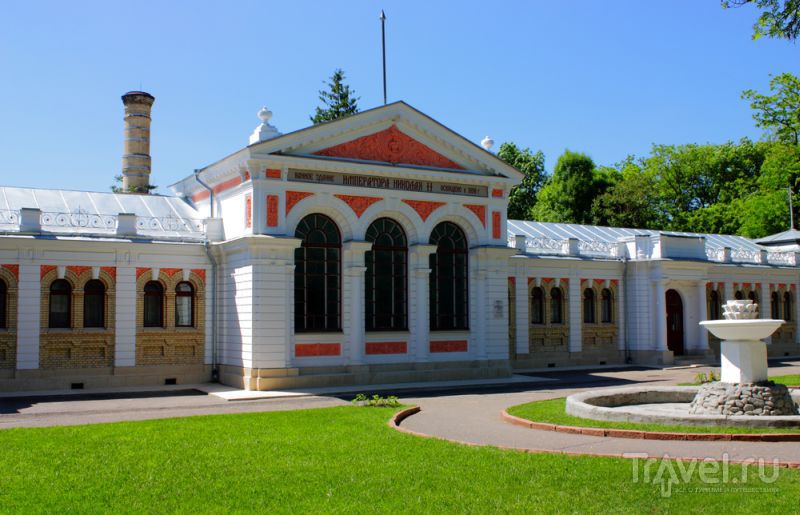 Ванное здание императора Николая II.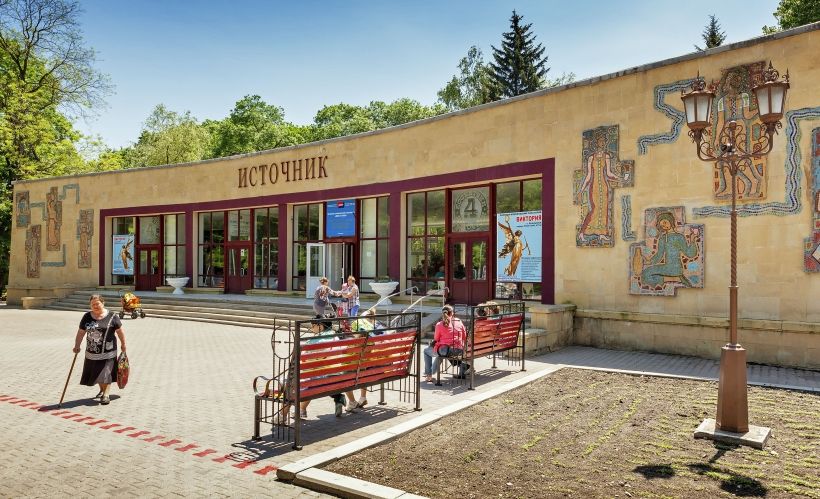 Павильон источников № 4.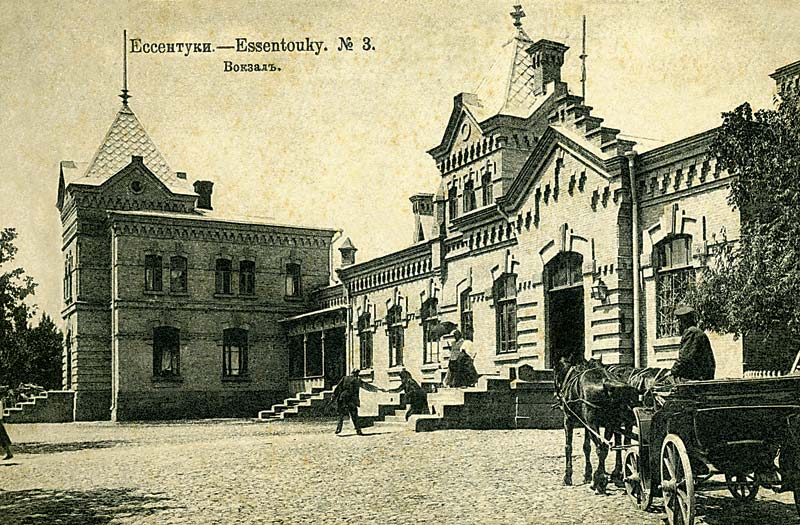 Вокзал. г. Ессентуки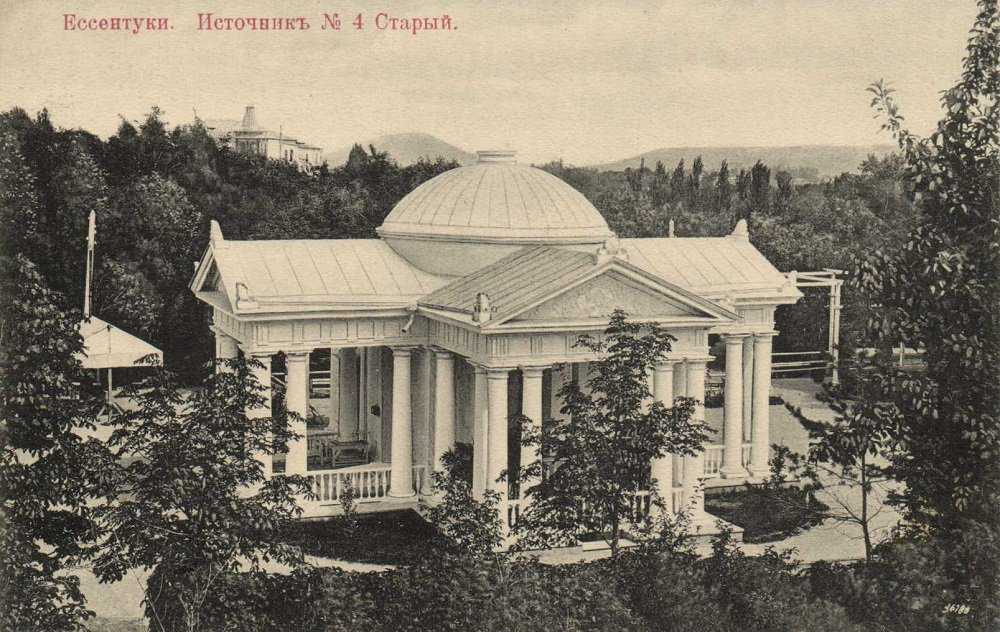 Источник № 4.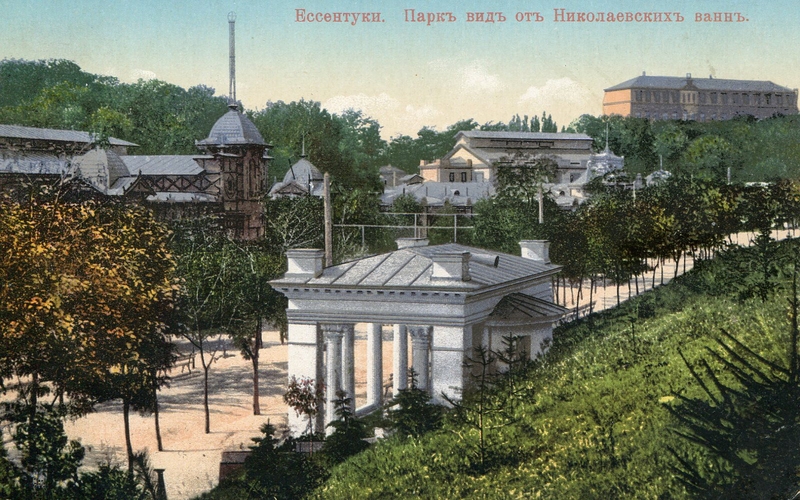 Курортный парк.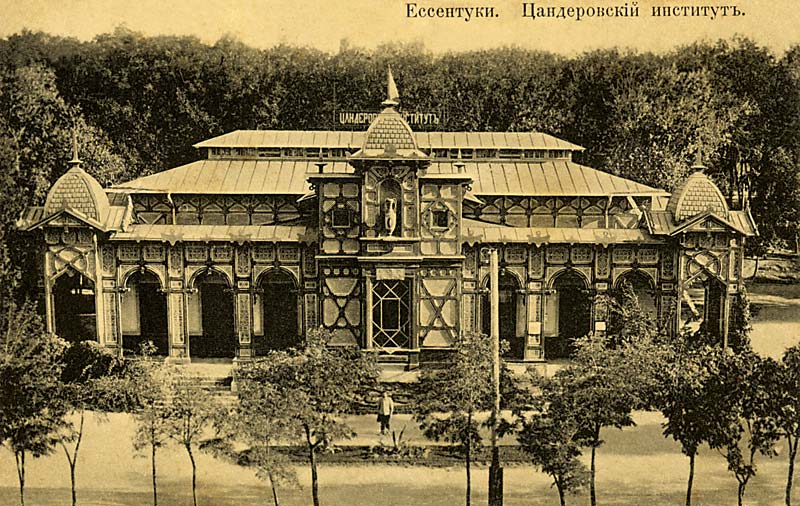 Цандеровский механотерапевтический институт.Памятные места г.ЕссентукиПамятник основателям-казакам Ессентуков.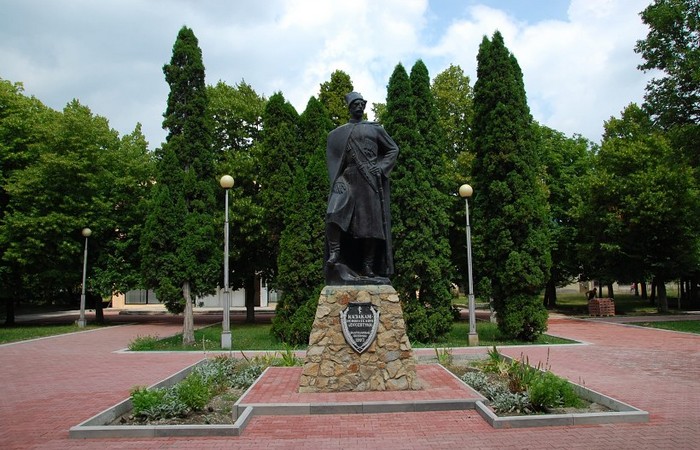 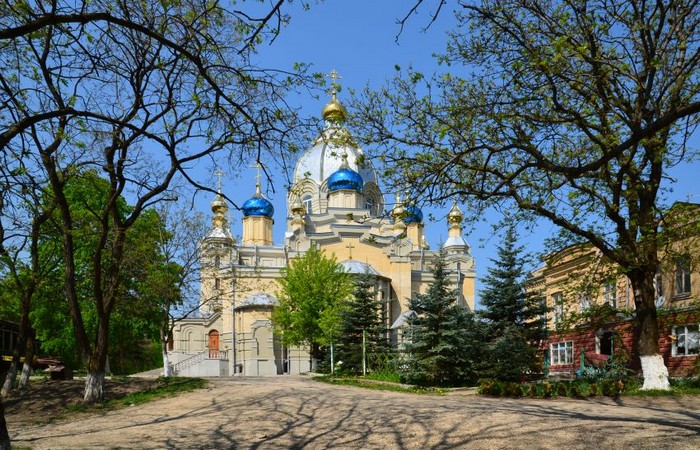 Собор Пантелеймона Целителя.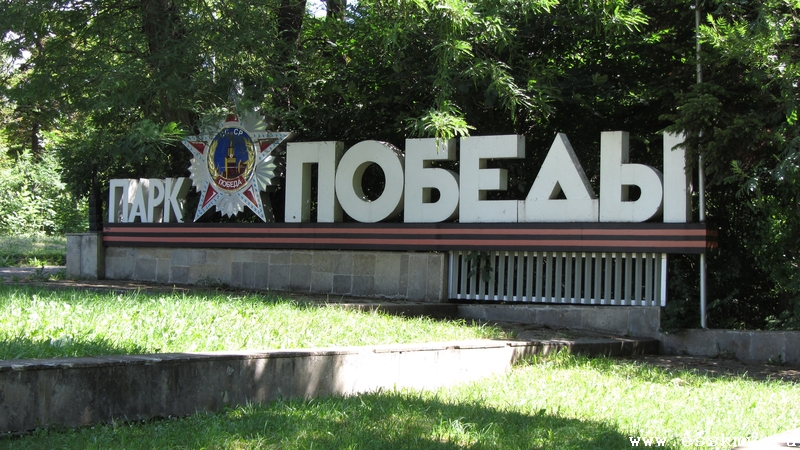 Парк Победы.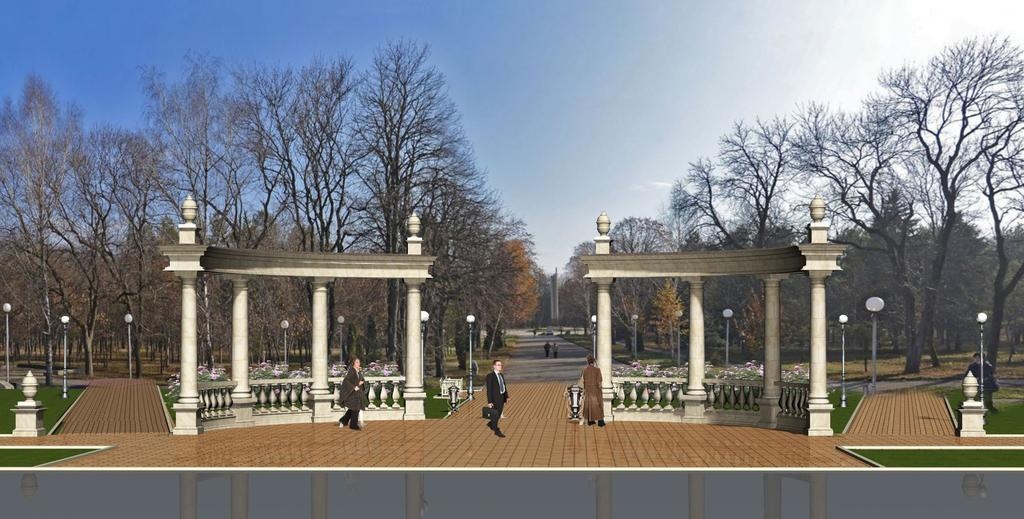 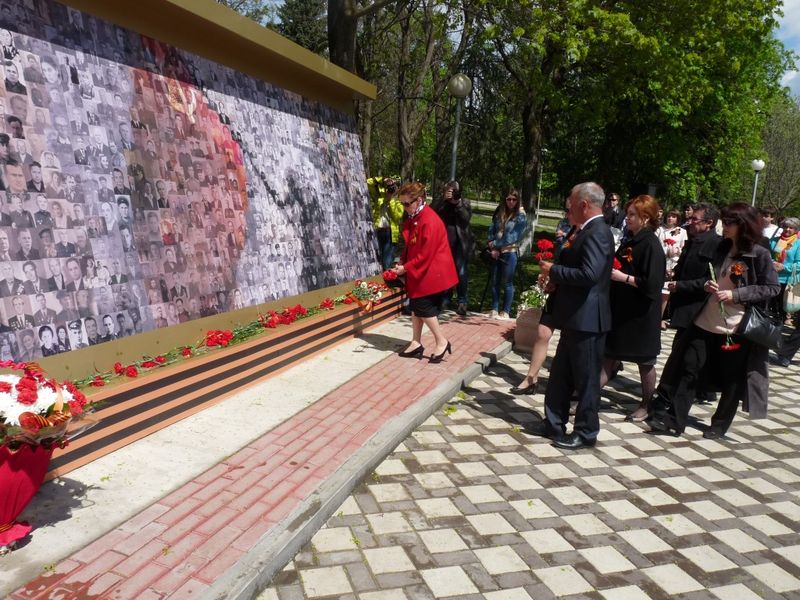 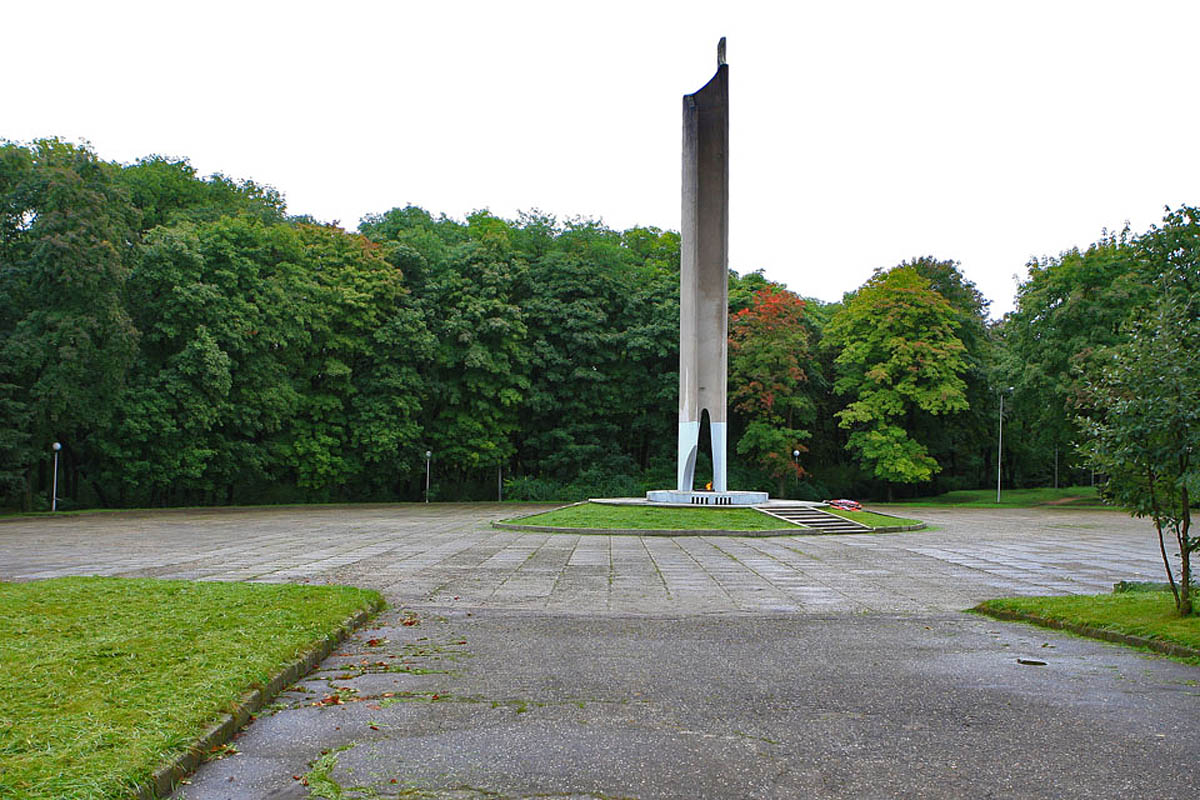 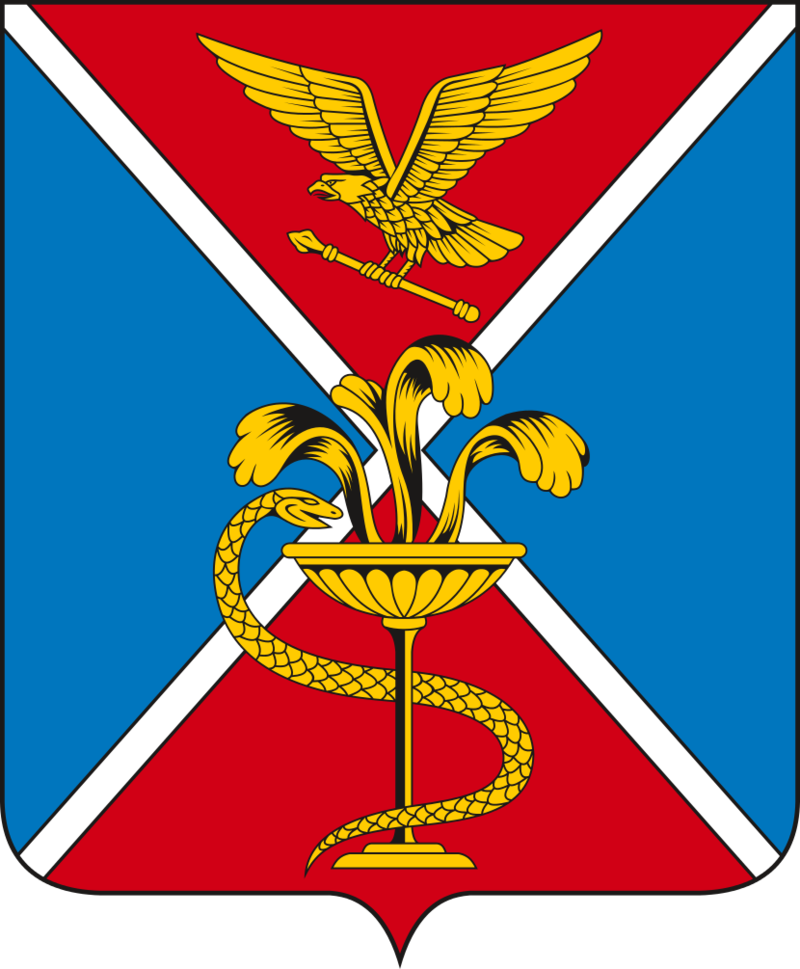 Герб г. Ессентуки.2.Художественно-речевая деятельность.Чтение стихов о городе Ессентуки.Курортный город-Ессентукиавтор: Сергей БерестовКурортный город начинается с перона,Здесь воздух чист в Ессентуках, и очень свеж,Пьянит тебя он только выйдешь из вагона,Он здесь не видим словно сказочная брежь.Кавказский край гостеприимством своим славен,Водой лечиться приезжает вся страна,Народ Кавказа, очень многонационален,Сломают ноги здесь и чёрт и сатана,Ессентуки, в мою навек запал ты душу,Я красотой твоей любуюсь с детских лет,Пусть жизни жителей твоих ничто не рушит,Людей улыбки пусть горят в тебе как свет.Пансионатов твоих гордые названия,Они прославили тебя на всю страну,Лечить водой людей всех, вот твоё призвание,Настроишь всем здоровье, как скрипач струну.По твоим улицам красивым и зелёным,Пройду и голову закружит твой пейзаж,Ты удивляешь всех названием мудрёным,Ессентуками мог назваться бы Пассаж!Мне покидать тебя хоть грустно, всё же надо,Домой приеду я, работа и дела,Заряд энергии на долго ты мне задал,Мне радость сердцу красота твоя дала!Мои Ессентукиавтор: Олег КовтуновЕсть на Земле немало городов,
С которыми судьба свела меня однажды.
Аккордами на тысячи ладов
Воспеты на века, один другого краше.
Дороги, словно нити проводов,
Разбросаны теперь на картах между ними.
Но нет прекраснее Ессентуков – 
Их буду называть отныне я своими.

Мои Ессентуки – жемчужина Кавказа –
Курортный парк, вокзал, фонтаны и сады.
Мои Ессентуки – уже не просто фраза,
А дивный город, где сбываются мечты.

Здесь я люблю в раздумьях побродить,
Скрываясь от жары в тени густых деревьев.
Живой водою жажду утолить
Из многочисленных источников целебных.
Жаль каждый раз приходится спешить,
И снова поезда везут меня куда-то.
Пусть нелегко разлуку пережить,
Я верю, что вернусь сюда опять когда-то.

В мои Ессентуки – жемчужину Кавказа,
И вновь увижу я фонтаны и сады.
Мои Ессентуки – уже не просто фраза,
А дивный город, где сбываются мечты.

4. Виртуальная экскурсия по городу Ессентуки.Виртуальная экскурсия «Ессентуки – наша малая родина»Цель.Осуществление комплексного подхода к формированию духовности, нравственно-патриотических чувств у детей дошкольного возраста, приобщение дошкольников к истории и культуре родного города, местным достопримечательностям, воспитание любви и привязанности к родному краю. Задачи.1. Уточнить представления детей о родном городе, познакомить их, с некоторыми его достопримечательностями;2. Вызвать у детей чувство восхищения красотой родного города; развивать мышление, речь;3. Воспитывать любовь к родному городу, желание сохранить чистоту, порядок в своем городе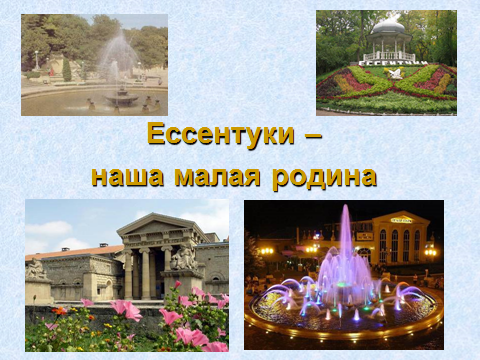 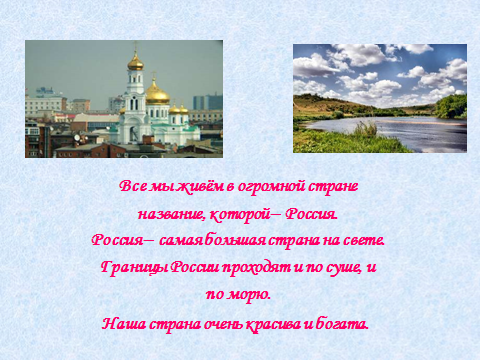 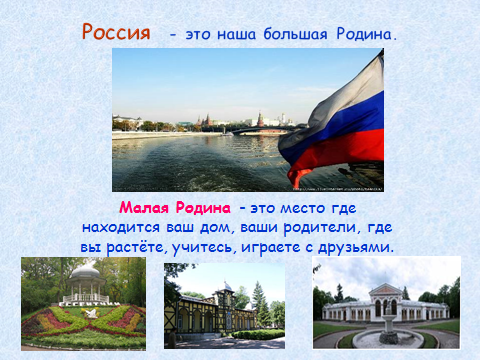 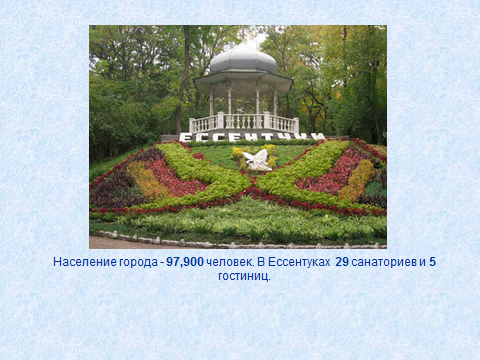 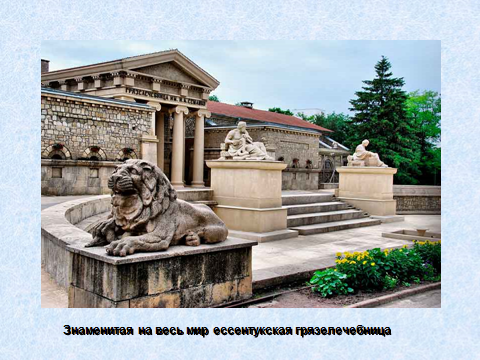 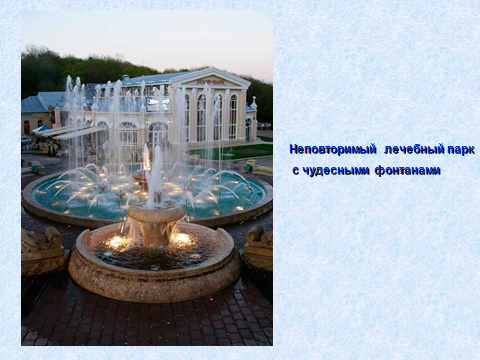 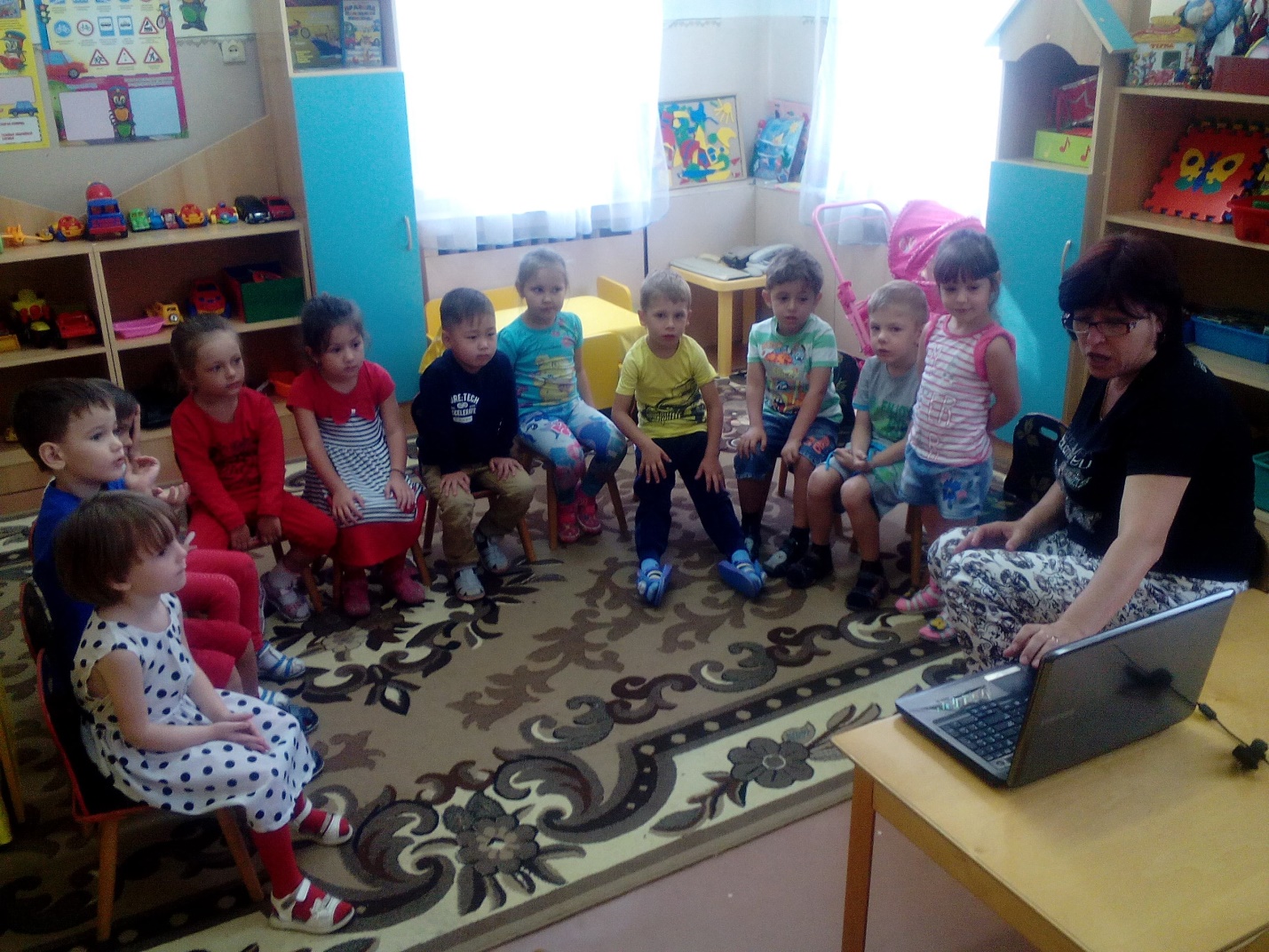 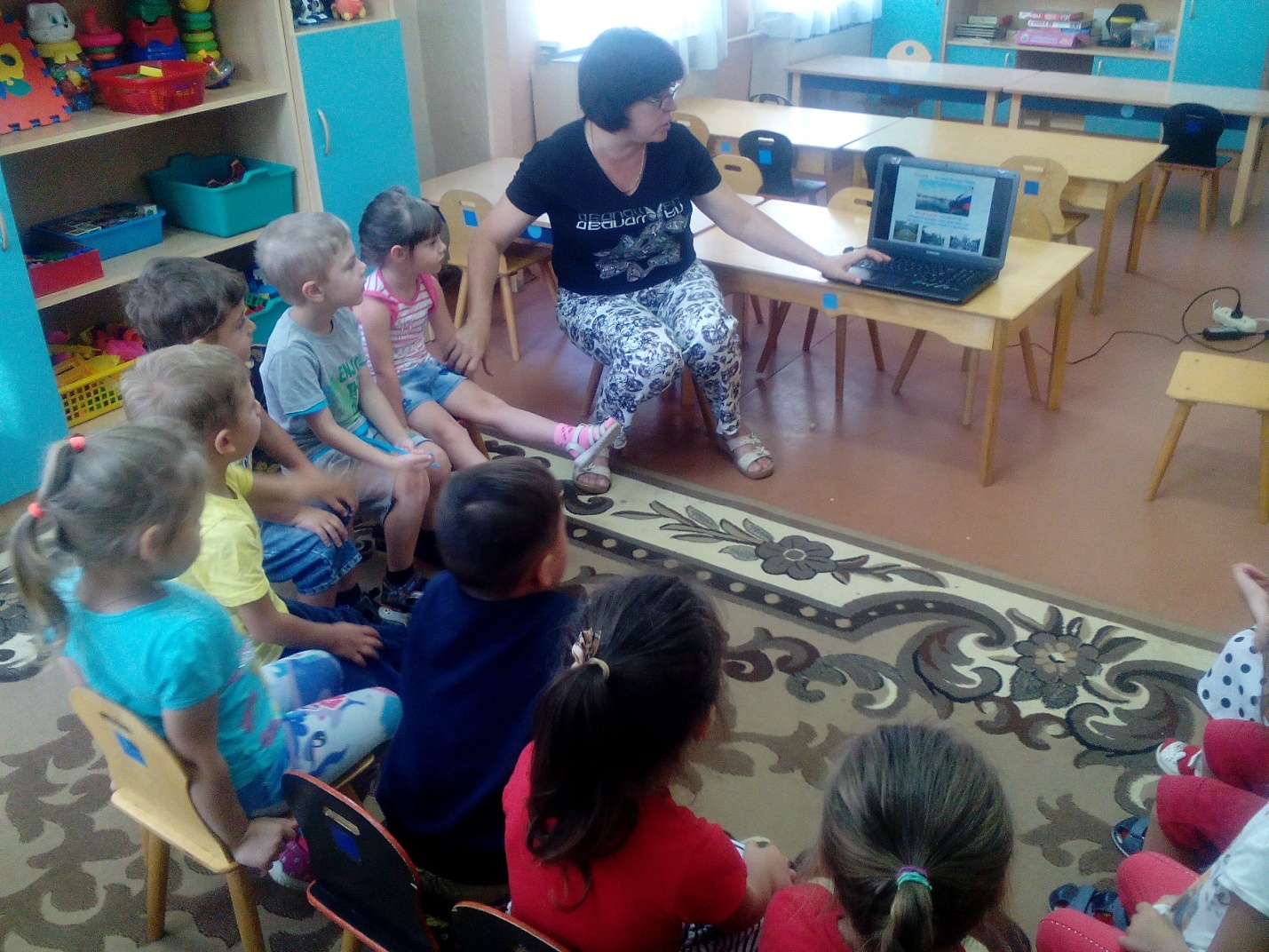 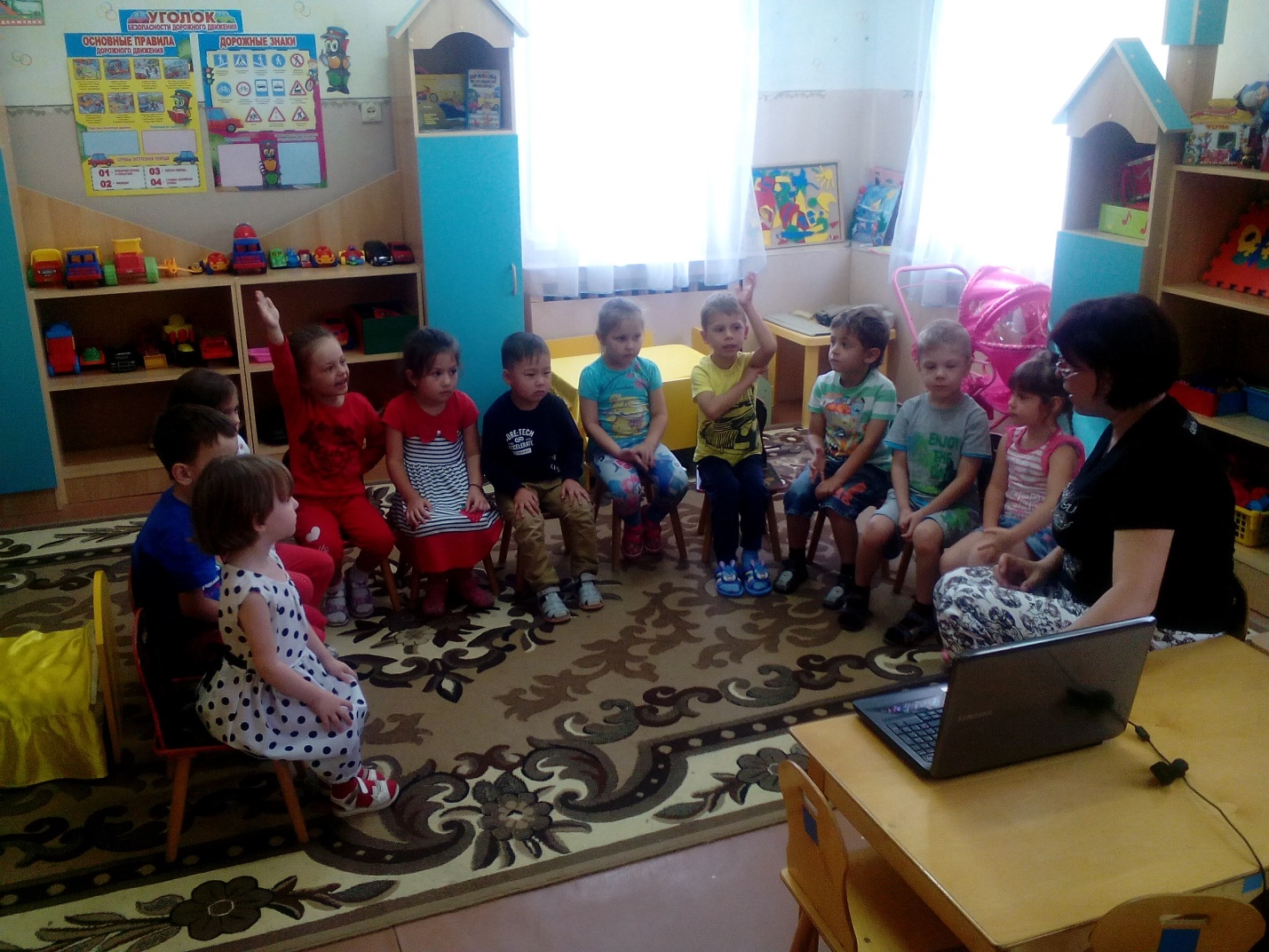 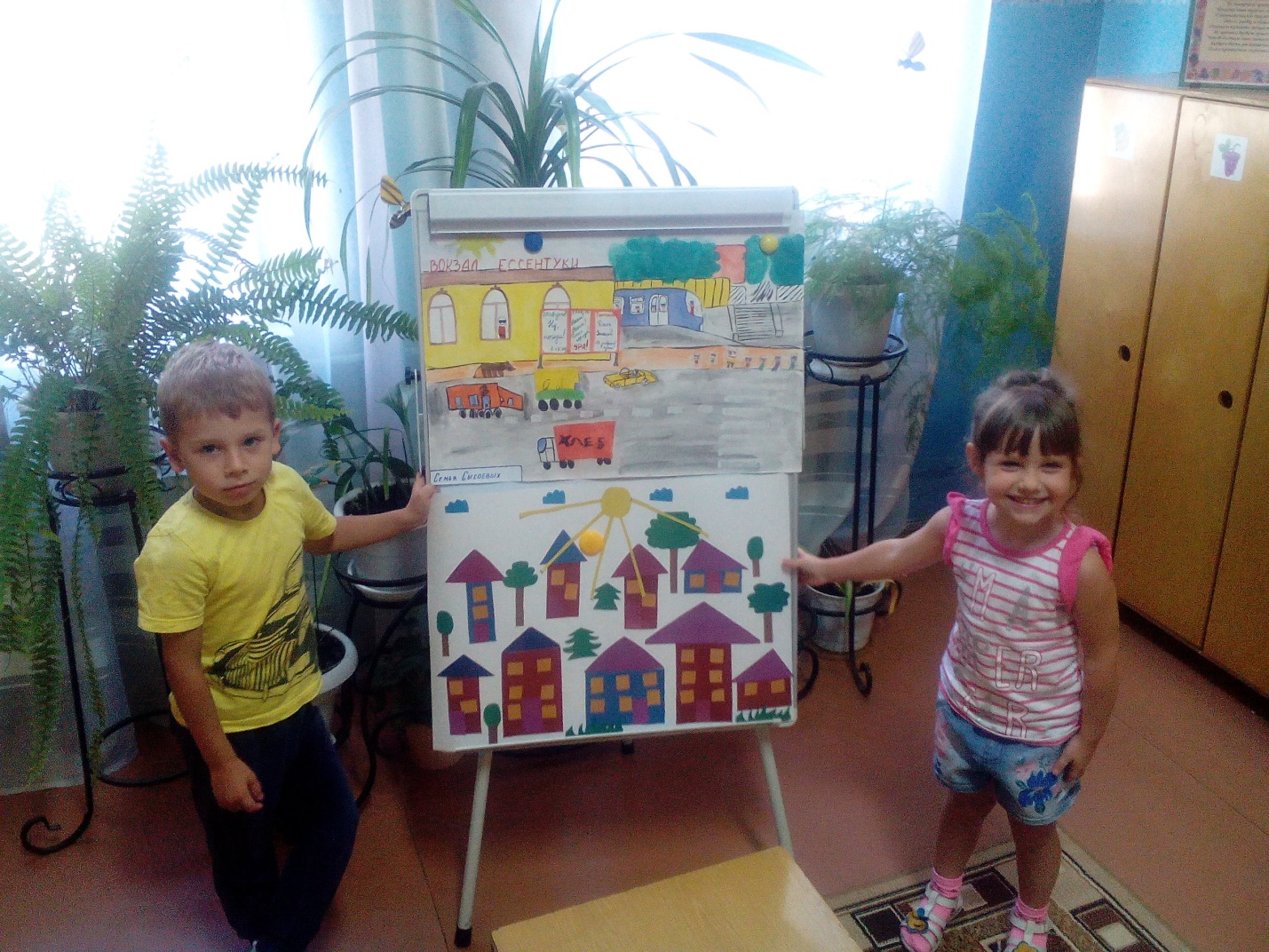 5.Развлечение. Фотоколлаж "Мой город".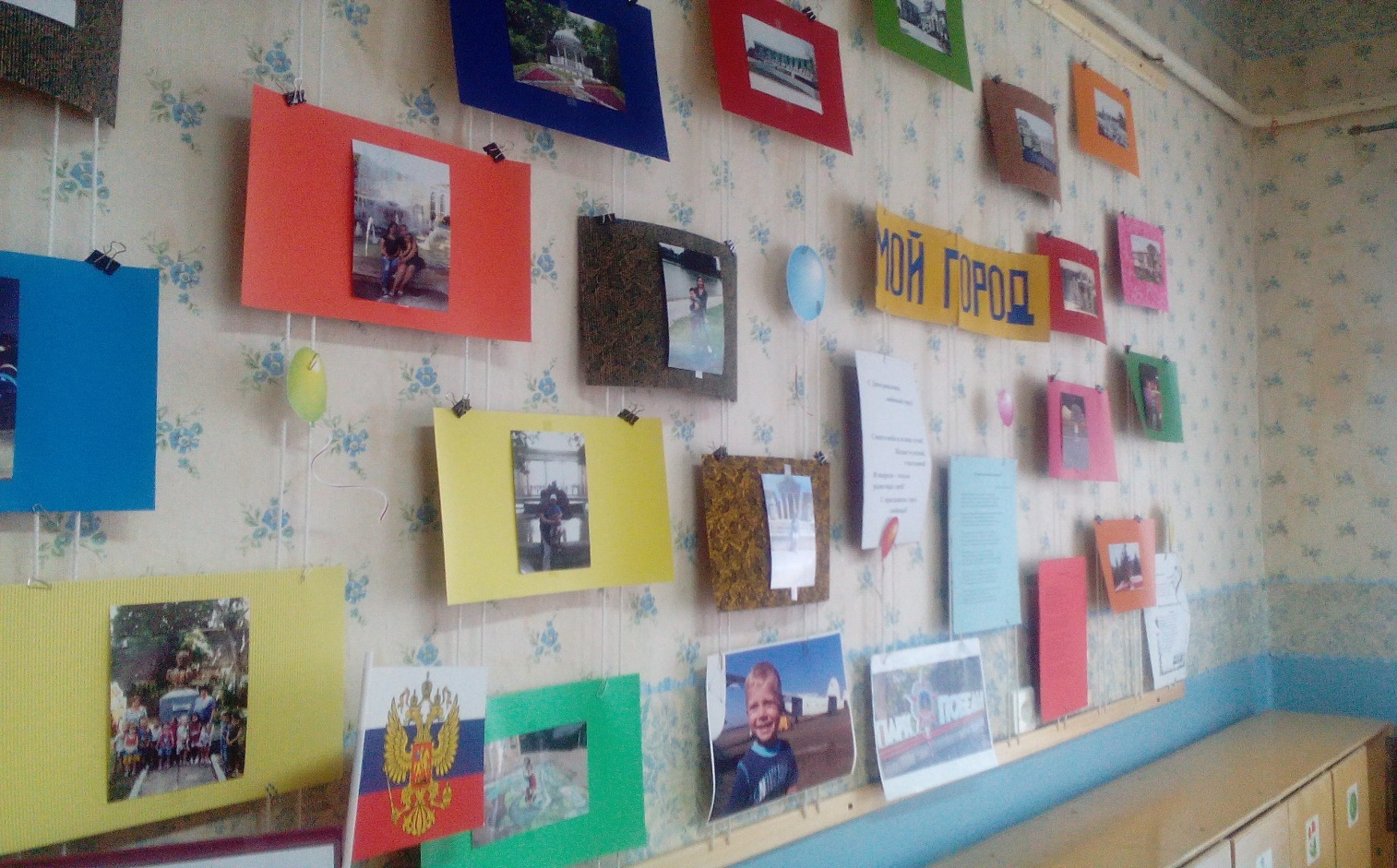 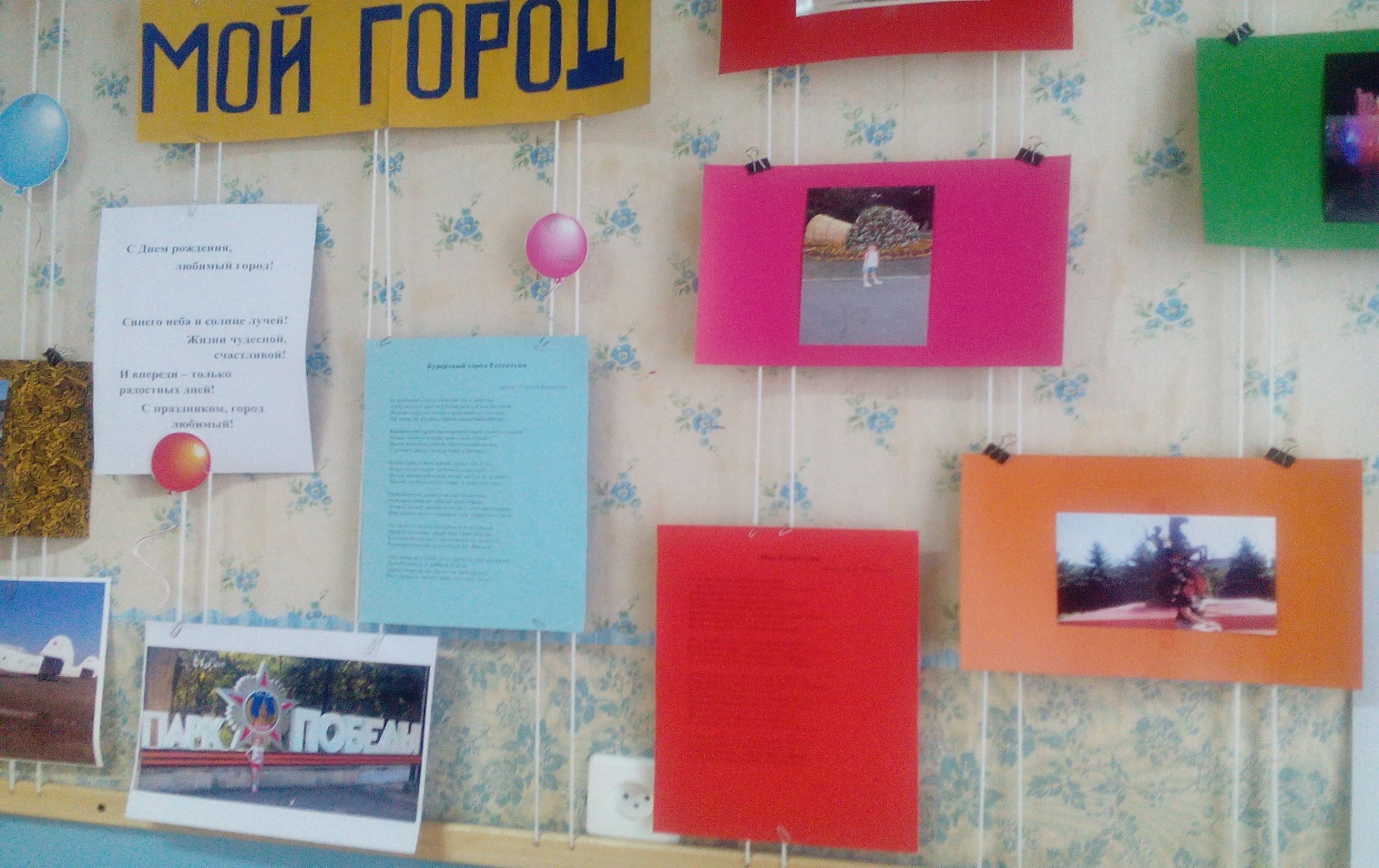 